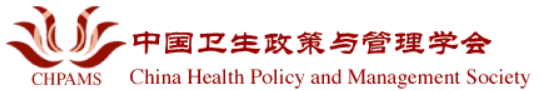 2016-2018 Board of Directors Candidate Nomination FormPersonal InformationPreferred Positions to Serve**Use 1 to indicate the most desirable position and 2-8 to rank the less desirable positions. Contact Information of the Nomination Committee
Qi (Harry) Zhang (harryqzhang@gmail.com);	 		Zhuo (Adam) Chen (zchen@chpams.org);Dong (Roman) Xu (roman.xu@gmail.com)Please submit the form to any of the committee members on or before March 1, 2016Governing Bylaws in the Nomination and Election Process*Article 5.   Board of Directors and OfficersSection 5.1.          The Board of Directors shall consist of seven directors, a President, a Secretary, a Treasurer and four Directors with portfolio (membership, academics, public relations, fund raising) hereinafter referred to the Directors,  all elected as such by the membership.  A President-Elect, as a non-board member, shall also be elected by the membership.  The President-Elect shall have the same right as Directors to notices of, and to attend and speak at, meetings of the Board of Directors but shall have no right to vote as a member of the Board (unless otherwise serving as a Director).Section 5.2.          All Directors, including the President, Secretary and Treasurer, shall be elected by a majority vote of the voting members who vote in the election.  Elections may be conducted by mail or by electronic transmissions by the members or their proxies, if each electronic transmission either sets forth or is submitted with information from which it may be determined that the electronic transmission was authorized by the member or the member’s proxy.Section 5.3.          To be eligible for President, an individual must have been a member for at least two years and must have served as a Director for at least one full-two year term.Section 5.4.          The President-Elect will assume the Presidency after the incumbent President’s term expires if elected as President by the membership.Section 5.5.          Three of the Directors (President, the Secretary, and a Treasurer) are Officers of the Society.Section 5.6.          No Director shall receive compensation for his/her voluntary services to the Society.Section 5.7.          Subject to Section 5.8, the terms of the Directors shall be two years (2), beginning on July 1 in the year of election and ending on June 30 in two years.  No one may serve on the Board for more than three terms or six (6) years lifetime.  The term of any Director automatically expires when the Director is no longer a member of the Society.Article 7.   ElectionsSection 7.1.          Regular election of new Board Directors and the President-Elect shall be held every two years, at least one month before the June 30 when the terms of the Directors expire.Section 7.2.          The Board shall appoint two voting members of the Society and the President-Elect to form the Nomination Committee, with the President-Elect as the Chair of the Committee.  Preference of the Nomination Committee members will be given to Past Directors.Section 7.3.          The Nomination Committee shall submit to the Board a slate of nominees for the elective positions.Section 7.4.          Any voting member may be nominated as a candidate for a Director position or for President-Elect by written submission to the Nominating Committee endorsed with the signatures of the nominee and two (2) other voting members. The Nominating Committee may make its own nomination of candidates. The schedule of the nomination and election in the each election year are recommended as follows:A. On or before February 1 in the Election Year, announcement of the formation of the Nomination Committee and solicitation of nominations for Board vacancies.B. On or before March 1 in the Election Year, the nomination closes.C. On or before March 15, the Nomination Committee will deliberate and recommend the final slate of candidates to the Board.D. On or before April 15, the Board will announce the slate for election, and the election is open for voting members.E. On or before May 1, the election is closed and the Board will announce the election results afterwards.*Visit www.chpams.org for the complete bylaws. Full NameLastFirstChinese if ApplicableAddressStreet AddressApartment/Unit #CityState           CountryZIP CodePhoneEmailSummary Statement of the Qualification (50 words or less) Please ensure that the candidate has registered as a member on www.chpams.orgSummary Statement of the Qualification (50 words or less) Please ensure that the candidate has registered as a member on www.chpams.orgSummary Statement of the Qualification (50 words or less) Please ensure that the candidate has registered as a member on www.chpams.orgCandidate’s Signature & Date1st Nominating Registered/Voting Member’s Signature2nd Nominating Registered/Voting Member’s SignaturePresident (2016-2018)SecretarySecretaryTreasurerDirector of MembershipDirector of AcademicsDirector of Public Relations:Director of Fund-raisingPresident-Elect (serve as President 2018-2020)